土木工程-鲁班班专业人才培养方案（2018版）一、专业代码：081001二、专业名称：土木工程-鲁班班三、学制：四年四、授予学位：工学学士五、培养目标：本专业培养适应社会主义现代化建设需要，德、智、体、美、劳全面发展，具备扎实的数学、物理基础，系统掌握土木工程学科的基本理论、基础知识和方法，以及一定的地震工程专业知识，获得工程师基本训练，具有较强的工程实践能力、社会适应能力、创新创业能力、终身学习能力和一定的国际化视野，具备从事土木工程相关的分析、管理、开发等能力，能够在土木工程及相关领域从事规划、设计、施工、管理、研究等工作的高素质人才。

本专业预期学生毕业5年左右达到以下目标：

1、具备土木工程师的基本知识、能力和素质。

2、能在土木工程及相关领域较好地从事设计、施工和管理等工作，或从事相关的科学研究、国际交流等工作。

3、能在单项工程的设计、施工、管理或科研团队担任负责人或重要角色。

4、能将施工安全、环境保护、社会、文化和法律等因素融入到土木工程领域的设计、施工、科研和管理过程中，解决复杂土木工程问题。

5、围绕土木工程及相关领域的新理论、新技术和新方法，不断学习更新知识体系、提升自身能力。

6、能在工作中发扬科学精神和人文精神，具有高度的社会责任感。六、培养要求（毕业要求）：	(一)、工程知识：具有从事土木工程所需的数学、自然科学、工程基础和专业知识，并能够综合应用这些知识解决土木工程领域复杂工程问题；
	(二)、问题分析：能够应用土木工程相关的数学、自然科学和工程科学的基本知识，并通过文献及调研，对土木工程领域的复杂工程问题进行建模与分析；
	(三)、设计/开发解决方案：能够应用土木工程相关的基本原理和技术手段，设计土木工程领域复杂工程问题的解决方案，并能够在具体执行中体现创新意识，考虑社会、健康、安全、法律、文化以及环境等因素；
	(四)、研究：能够基于科学原理和方法，进行建模、仿真、优化和综合，研究土木工程领域的复杂工程问题；
	(五)、使用现代工具：能够针对土木工程领域的复杂工程问题，开发、选择与使用恰当的技术、资源、现代工程工具和信息技术工具，包括对土木工程领域复杂工程问题的分析与模拟；
	(六)、工程与社会：能够基于土木工程相关背景知识进行合理分析，评价专业工程实践和土木工程领域复杂工程问题解决方案对社会、健康、安全、法律以及文化的影响，并理解应承担的责任；
	(七)、环境和可持续发展：能够理解和评价针对土木工程领域复杂工程问题的专业工程实践对环境、社会可持续发展的影响；
	(八)、职业规范：具有人文社会科学素养、社会责任感，能够在土木工程实践中理解并遵守工程职业道德和规范，履行责任；
	(九)、个人和团队：能够在多学科背景下的团队中承担个体、团队成员以及负责人的角色；
	(十)、沟通：能够就土木工程领域复杂工程问题与业界同行及社会公众进行有效沟通和交流，并具备一定的国际视野，能够在跨文化背景下进行沟通和交流；
	(十一)、项目管理：理解并掌握工程管理原理与经济决策方法，并能在多学科环境中应用；
	(十二)、终身学习：具有自主学习和终身学习的意识，有不断学习和适应发展的能力。
毕业要求对培养目标的支撑七、主干学科：土木工程 八、专业核心课程: 	1.混凝土结构基本原理： 本课程是学科专业课程模块的专业核心课，三秋学期开设，64学时，4学分，采用板书与多媒体相结合的授课方式，考核形式为考试。该课程内容主要包括钢筋与混凝土材料的基本性能、钢筋混凝土构件各种受力状态下的截面应力和变形计算、粘结与锚固、预应力混凝土结构的性能与计算、混凝土构件的使用性能及混凝土构件的耐久性能等。本课程的教学目的是使学生掌握混凝土结构的基本原理，具有一般进行混凝土结构设计的基本能力，并为后续课程的学习打下良好的基础。
	2.建筑结构抗震设计：该课程是土木工程专业必修的一门专业课，主要介绍地震作用确定方法和各种结构形式建筑物的抗震设计方法。课程主要内容包括：抗震概念设计要求、场地分类与基础抗震、地震作用与结构地震反应分析、砌体结构抗震设计方法、多高层钢筋混凝土结构抗震设计方法、多高层钢结构抗震设计方法和单层厂房结构抗震设计方法。通过本课程的学习，使学生能够进行不同结构形式建筑物抗震设计。 
	3.土力学：本课程是土木工程专业的一门专业核心课，64学时，4学分，开课学期为第三学年秋季，授课方式以讲授为主，含8学时课内实验。本课程主要讲述土的基本物理性质、土的固结、压缩以及渗透理论，土的强度破坏理论和极限平衡条件，地基承载力的确定、土压力和土坡稳定性的计算问题。通过本课程的学习，使学生掌握扎实的土力学基本理论和土工试验操作技能，培养学生运用专业知识分析问题和解决问题的能力，使学生具有较强的工程实践能力和基本的科学研究、创新能力。本课程在人才培养目标上可支撑学生的专业知识、专业问题分析能力、设计方案能力、使用工具能力等，可进一步提升学生的专业素质和科学素质。
	4.房屋建筑学：本课程是土木工程专业的专业核心课之一，40学时，2.5学分，开课学期为第二学年春季，授课方式以讲授为主，考核方式为考试。本课程主要讲授房屋各组成部分的组合原理、构造方法及建筑空间环境的设计原理，通过本课程的学习，使学生掌握建筑设计和建筑构造设计的基本原理和设计方法，使学生具有从事一般中小型民用建筑方案设计和建筑施工图设计的基本能力，并为后续课程奠定必要的专业基础知识。本课程在人才培养目标上可支撑学生的专业知识、专业问题分析能力、设计方案能力、使用工具能力等，亦可提高学生的专业素质和科学素质。
	5.土木工程材料：本课程是土木工程专业的一门专业核心课，40学时，2.5学分，开课学期为第二学年秋季，授课方式以讲授为主，含4学时课内实验，考核方式为考试。本课程主要讲授土木工程材料的基本性质，包括建筑钢材、混凝土、砂浆、砌体材料、木材以及常用的建筑装饰材料等。通过本课程的学习，为学生将来从事土木工程专业技术工作时，能够针对不同工程，合理地选择和使用材料打下理论基础，并能与后续课程密切配合，了解材料与设计参数及施工措施的相互关系。本课程可进一步培养学生的专业问题分析能力、设计方案能力、科学素质以及专业素质。
	6.钢结构原理：本课程是土木工程专业的专业核心课之一，64学时，4学分，开课学期为第三学年春季，授课方式以讲授为主，考核方式为考试。本课程主要介绍了钢结构的材料、设计方法、连接计算，单个构件的拉压、弯曲、稳定等受力状态的分析计算,普通钢屋架及多层次框架结构设计方法等方面的知识。通过本课程的学习，学生不仅能够掌握钢结构的性能、构造和计算方法，为后续的结构设计计算方面的课程、毕业设计奠定坚实的专业基础，而且还能进一步培养学生的专业问题分析能力、设计解决方案能力、工程与社会能力、项目管理能力和使用工具能力等，有效提升学生的科学素质和专业素质。
	7.基础工程：本课程是土木工程专业的一门专业核心课，32学时，2学分，开课学期为第三学年春季，授课方式以讲授为主，考核方式为考试。本课程主要涉及常见基础的设计理论和计算方法，主要内容包括土、岩石的基本物理性质、特性及其分类方法、常见浅基础及桩基础的设计计算等。通过本课程可培养土木工程专业学生必要的基础设计计算能力、推理能力及探索能力，并具有基础工程项目设计的应用能力，初步具备基础工程方面的土木工程专业设计能力及施工管理能力，亦可培养学生树立大土木工程专业的爱岗敬业、细心踏实、勇于创新、科学设计及施工的职业精神。
	8.鲁班班土木工程认识实习：本课程是土木工程专业必修的集中实践课程，80学时，2学分，开课学期为第一学年夏季，以实践为主，考核方式为考查。本实习内容主要包括建筑工程建筑施工图和结构施工图的识图和制图练习、土木工程常规材料及新材料的认知、各种土木工程结构形式的认知，并进入施工现场了解常用的施工技术。通过认识实习，可增强学生的感性认识，了解不同功能建筑物的建筑设计、结构设计的基本要求和设计方法，对建筑功能、建筑结构和建筑材料以及施工现场平面布置形成基本概念，认识土木工程中常用材料，力求达到理论联系实际，学以致用的目的。认识实习是土木工程专业集中实践模块的第一个环节，通过认识实习，激发学生的学习兴趣，为后续课程房屋建筑学、混凝土结构、钢结构、土木工程施工等的学习打下基础。通过在现场的实际感受和认识以及在某些方面的实际动手实践，培养学生的工程实践能力，同时培养学生的责任感、社会交往能力以及团结协作精神。
	9.鲁班班土木工程专业实习：本课程是土木工程专业必修的集中实践课程，120学时，3学分，开课学期为第二学年夏季，以实践为主，考核方式为考查。本实习内容主要包括房屋建筑学课程设计，工程测量实习及工程地质实习。房屋建筑学课程设计要求进行房屋的平立剖面设计，并通过CAD制图软件完成设计图纸，通过房屋建筑设计，使学生能够运用已学过的工业与民用建筑设计理论和方法进行一般的建筑初步设计，进一步理解建筑设计的基本原理，了解设计的步骤和方法，培养计算机绘图的能力。通过工程测量实习，使学生进一步理解课堂讲解的理论知识，熟悉测量仪器的使用方法，掌握常规测量仪器的使用和校正，培养学生具有工程测量方面的基本技能，为以后的职业工作奠定基础。通过工程地质实习，使学生初步掌握地质学、工程地质学的野外工作方法和基本内容，加深对工程地质学中岩土体工程地质特性的认识，为后续专业课程学习奠定基础，同时还可以使学生掌握一些基本的工程地质软件的应用技术，提高学生的实际工作能力。专业实习是土木工程专业集中实践的重要环节之一，通过专业实习可进一步提高学生专业知识、职业规范意识、专业问题分析能力、使用工具能力、设计开发方案能力、科学研究能力、项目管理能力、沟通社交能力和团队能力，培养学生的专业素质和科学素质。
	10.鲁班班土木工程生产实习：本课程是土木工程专业必修的集中实践课程，280学时，7学分，开课学期为第三学年夏季，以实践为主，考核方式为考查。生产实习是土木工程专业集中实践最重要的环节，本实习主要内容包括结构设计实习3周、施工组织设计1周和施工生产实习3周。
九、毕业要求学分: 175学分，其中，通识课程模块65分；学科专业课21分；学科平台课27分；专业任选课23分；跨专业选修课/公共选修课8分；素质拓展课4分；集中实践模块27分。 十、课程结构及学时学分分配表十一、课程体系拓扑结构（一）各教学环节支撑各培养要求达成的拓扑图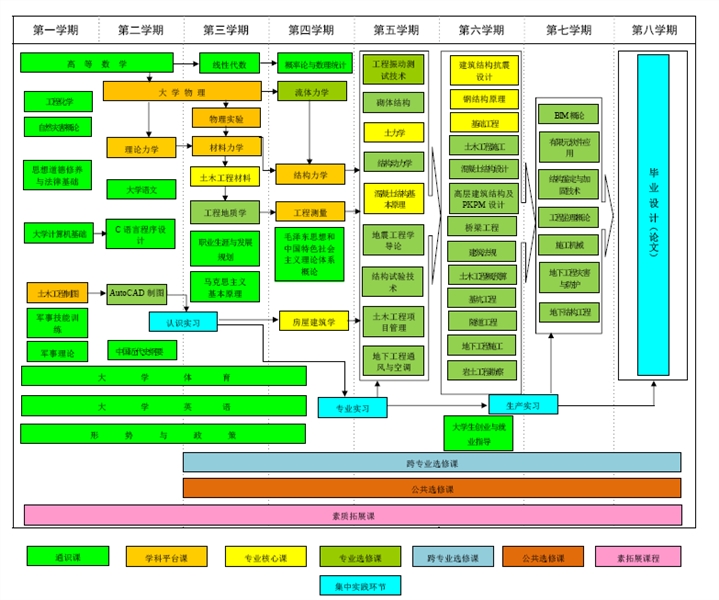 （二）课程与培养要求的对应关系课程与培养要求的对应关系十二、培养方案基准进程十三、教学年历符号说明及教学周数统计：★ 入学教育与军事技能训练：2周▲ 课内教学：112周△ 考试：15周○ 认识实习：2周⊙ 专业实习：3周◎ 生产实习：7周● 毕业设计（论文）和毕业实习：14周◇ 毕业教育：1周共计：156周十四、第二课堂实施方案参见附件1（防灾科技学院第二课堂实施方案）十五、质量保障体系参见附件2（防灾科技学院质量保障体系实施方案）毕业要求培养目标培养目标培养目标培养目标培养目标培养目标毕业要求目标1目标2目标3目标4目标5目标6(1)●●●(2)●●●(3)●●●(4)●●●(5)●●(6)●●●(7)●●(8)●●●(9)●●●(10)●●●(11)●●●(12)●●●●课程模块课程模块学时学时学时学分占总学分比例（%）学时分配学时分配学时分配学时分配学时分配学时分配学时分配学时分配学时分配学时分配学时分配课程模块课程模块合计理论教学实践教学学分占总学分比例（%）第一学年第一学年第一学年第二学年第二学年第二学年第三学年第三学年第三学年第四学年第四学年课程模块课程模块合计理论教学实践教学学分占总学分比例（%）秋季学期春季学期夏季学期秋季学期春季学期夏季学期秋季学期春季学期夏季学期秋季学期春季学期通识课程模块通识课程模块11408622786530.8123.515.5013.511.5001000学科专业课程模块学科专业课33631620219.950002.52.5088000学科专业课程模块学科平台课432362702712.839087000000开放选修课程模块专业任选课9448241205927.9602024015220140开放选修课程模块跨专业选修课/公共选修课128646483.7900088888888开放选修课程模块素质拓展课00041.900000000004合  计合  计2980242855218487.226.526.5034330313902212集中实践模块集中实践模块78407842712.8102003007014总  计总  计37642428133621110027.526.5234333313972226实践学分占比实践学分占比实践教学学分占比实践教学学分占比实践教学学分占比实践教学学分占比17.54%17.54%17.54%17.54%实践教学学时占比实践教学学时占比实践教学学时占比实践教学学时占比35.49%35.49%35.49%35.49%课程名称土木工程-鲁班班毕业要求土木工程-鲁班班毕业要求土木工程-鲁班班毕业要求土木工程-鲁班班毕业要求土木工程-鲁班班毕业要求土木工程-鲁班班毕业要求土木工程-鲁班班毕业要求土木工程-鲁班班毕业要求土木工程-鲁班班毕业要求土木工程-鲁班班毕业要求土木工程-鲁班班毕业要求土木工程-鲁班班毕业要求课程名称(1)(2)(3)(4)(5)(6)(7)(8)(9)(10)(11)(12)军事理论●●职业生涯与发展规划●●思想道德修养与法律基础●●●●中国近现代史纲要●●●●形势与政策（1）●●●●形势与政策（2）●●●●形势与政策（3）●●●●形势与政策（4）●●●●自然灾害概论●●●C语言程序设计●●大学语文●●●●大学英语Ⅰ●●大学英语Ⅱ●●概率论与数理统计●●●线性代数●●●大学计算机基础●●●大学英语Ⅲ●●大学英语Ⅳ●●高等数学（理工类）（上）●●●高等数学（理工类）（下）●●●大学体育（1）●●●大学体育（2）●●●大学体育（3）●●●大学体育（4）●●●大学生创业与就业指导●●●●毛泽东思想和中国特色社会主义理论体系概论1●●●●马克思主义基本原理概论●●●●毛泽东思想和中国特色社会主义理论体系概论2●●●●工程化学●●●土木工程概论●●●●混凝土结构基本原理●●●●●建筑结构抗震设计●●●●●土力学●●●●●房屋建筑学●●●●土木工程材料●●●钢结构原理●●●●●基础工程●●●●●材料力学●●●工程测量●●●●结构力学●●●理论力学●●●大学物理（上）●●●大学物理（下）●●●大学物理实验●●●土木工程制图●●●●AutoCAD建筑制图●●●●地下结构工程●●●●地震工程学导论●●●工程地质学●●●工程监理概论●●●●●●●●工程振动测试技术●●●建筑法规●●●●●结构试验技术●●●●流体力学●●砌体结构●●●●施工机械●●土木工程概预算●●土木工程施工●●●●●●●●●岩土工程勘察●●●基坑工程●●●隧道工程●●●BIM原理及应用●●●地下工程灾害与防护●●●地下工程施工●●●地下工程通风与空调●●●高层建筑结构及PKPM设计●●●●●●混凝土结构设计●●●●●结构动力学●●●结构鉴定与加固技术●●●●有限元软件应用●●高等材料力学●●●工程经济●●●桥梁工程●●●土木工程项目管理●●●●课外必修四学分●●●●●●毕业设计（论文）●●●●●●●●●●●●军事技能训练●●鲁班班土木工程认识实习●●●●鲁班班土木工程专业实习●●●●●●鲁班班土木工程生产实习●●●●●●●●课程模块课程模块课程号课 程 名 称学分学时学时分配学时分配开课学期学分要求考核方式课程模块课程模块课程号课 程 名 称学分学时授课实践开课学期学分要求考核方式通识
课程
模块通识
课程
模块150001军事理论236360一秋65考查通识
课程
模块通识
课程
模块150002职业生涯与发展规划232320二秋65考查通识
课程
模块通识
课程
模块150004思想道德修养与法律基础3483216一秋65考查通识
课程
模块通识
课程
模块150005中国近现代史纲要3483216一春65考查通识
课程
模块通识
课程
模块150008形势与政策（1）0.5880一秋65考查通识
课程
模块通识
课程
模块150009形势与政策（2）0.5880一春65考查通识
课程
模块通识
课程
模块150010形势与政策（3）0.5880二秋65考查通识
课程
模块通识
课程
模块150011形势与政策（4）0.5880二春65考查通识
课程
模块通识
课程
模块150137自然灾害概论232320一秋65考查通识
课程
模块通识
课程
模块150328C语言程序设计3483216一秋65考试通识
课程
模块通识
课程
模块150515大学语文232320一春65考查通识
课程
模块通识
课程
模块150595大学英语Ⅰ464640一秋65考试通识
课程
模块通识
课程
模块150596大学英语Ⅱ464640一春65考试通识
课程
模块通识
课程
模块150670概率论与数理统计348480二春65考试通识
课程
模块通识
课程
模块150692线性代数332320二秋65考试通识
课程
模块通识
课程
模块150697大学计算机基础2321616一秋65考试通识
课程
模块通识
课程
模块150698大学英语Ⅲ232320二秋65考试通识
课程
模块通识
课程
模块150699大学英语Ⅳ232320二春65考试通识
课程
模块通识
课程
模块150700高等数学（理工类）（上）596960一秋65考试通识
课程
模块通识
课程
模块150701高等数学（理工类）（下）596960一春65考试通识
课程
模块通识
课程
模块150704大学体育（1）136036一秋65考查通识
课程
模块通识
课程
模块150705大学体育（2）136036一春65考查通识
课程
模块通识
课程
模块150706大学体育（3）136036二秋65考查通识
课程
模块通识
课程
模块150707大学体育（4）136036二春65考查通识
课程
模块通识
课程
模块150735大学生创业与就业指导116160三春65考查通识
课程
模块通识
课程
模块151263毛泽东思想和中国特色社会主义理论体系概论13483216二春65考试通识
课程
模块通识
课程
模块151264马克思主义基本原理概论3483216二秋65考试通识
课程
模块通识
课程
模块151268毛泽东思想和中国特色社会主义理论体系概论2232032二春65考试通识
课程
模块通识
课程
模块151311工程化学232266二秋65考试通识
课程
模块通识
课程
模块151312土木工程概论116160一秋65考查学
科
专
业
课
程
模
块学
科
专
业
课150204★混凝土结构基本原理464568三秋21考试学
科
专
业
课
程
模
块学
科
专
业
课150210★建筑结构抗震设计232320三春21考试学
科
专
业
课
程
模
块学
科
专
业
课150233★土力学464568三秋21考试学
科
专
业
课
程
模
块学
科
专
业
课150822★房屋建筑学2.540400二春21考试学
科
专
业
课
程
模
块学
科
专
业
课150829★土木工程材料2.540364二秋21考试学
科
专
业
课
程
模
块学
科
专
业
课150830★钢结构原理464640三春21考试学
科
专
业
课
程
模
块学
科
专
业
课158051★基础工程232320三春21考试学
科
专
业
课
程
模
块学
科
平
台
课150143材料力学5807010二秋27考试学
科
专
业
课
程
模
块学
科
平
台
课150168工程测量232266二春27考查学
科
专
业
课
程
模
块学
科
平
台
课150215结构力学5807010二春27考试学
科
专
业
课
程
模
块学
科
平
台
课150221理论力学464604一春27考试学
科
专
业
课
程
模
块学
科
平
台
课150708大学物理（上）348480一春27考试学
科
专
业
课
程
模
块学
科
平
台
课150709大学物理（下）348480二秋27考试学
科
专
业
课
程
模
块学
科
平
台
课150710大学物理实验232032一春27考查学
科
专
业
课
程
模
块学
科
平
台
课150719土木工程制图348408一秋27考试开
放
选
修
课
程
模
块专
业
任
选
课150138AutoCAD建筑制图2321616一春23考查开
放
选
修
课
程
模
块专
业
任
选
课150156地下结构工程232320四秋23考查开
放
选
修
课
程
模
块专
业
任
选
课150159地震工程学导论232320三秋23考查开
放
选
修
课
程
模
块专
业
任
选
课150172工程地质学232320二秋23考查开
放
选
修
课
程
模
块专
业
任
选
课150182工程监理概论116160四秋23考查开
放
选
修
课
程
模
块专
业
任
选
课150200工程振动测试技术232248三秋23考查开
放
选
修
课
程
模
块专
业
任
选
课150209建筑法规116160三春23考查开
放
选
修
课
程
模
块专
业
任
选
课150218结构试验技术2321616三秋23考查开
放
选
修
课
程
模
块专
业
任
选
课150222流体力学232284二春23考查开
放
选
修
课
程
模
块专
业
任
选
课150224砌体结构232320三秋23考查开
放
选
修
课
程
模
块专
业
任
选
课150229施工机械232320四秋23考查开
放
选
修
课
程
模
块专
业
任
选
课150236土木工程概预算232320三春23考查开
放
选
修
课
程
模
块专
业
任
选
课150237土木工程施工464604三春23考试开
放
选
修
课
程
模
块专
业
任
选
课150246岩土工程勘察232320三春23考查开
放
选
修
课
程
模
块专
业
任
选
课150783基坑工程232320三春23考查开
放
选
修
课
程
模
块专
业
任
选
课150786隧道工程232320三秋23考查开
放
选
修
课
程
模
块专
业
任
选
课150796BIM原理及应用2321616四秋23考查开
放
选
修
课
程
模
块专
业
任
选
课150819地下工程灾害与防护232320四秋23考查开
放
选
修
课
程
模
块专
业
任
选
课150820地下工程施工348480三春23考查开
放
选
修
课
程
模
块专
业
任
选
课150821地下工程通风与空调232320三秋23考查开
放
选
修
课
程
模
块专
业
任
选
课150824高层建筑结构及PKPM设计2.5402416三春23考试开
放
选
修
课
程
模
块专
业
任
选
课150825混凝土结构设计2.540400三春23考试开
放
选
修
课
程
模
块专
业
任
选
课150826结构动力学232284三秋23考试开
放
选
修
课
程
模
块专
业
任
选
课150827结构鉴定与加固技术232284四秋23考查开
放
选
修
课
程
模
块专
业
任
选
课150831有限元软件应用232032四秋23考查开
放
选
修
课
程
模
块专
业
任
选
课151156高等材料力学232320二春23考查开
放
选
修
课
程
模
块专
业
任
选
课151157工程经济116160四秋23考查开
放
选
修
课
程
模
块专
业
任
选
课151313桥梁工程348480三春23考试开
放
选
修
课
程
模
块专
业
任
选
课151353土木工程项目管理116160三秋23考查开
放
选
修
课
程
模
块跨
专
业
选
修
课学生可根据自身发展需求，选修本专业以外全校任一专业开设的专业必修课、选修课。7二秋-四春8考查开
放
选
修
课
程
模
块公
共
选
修
课按照学校公选课程库选修外语类、人文社科类、经济管理类、理工科技类、艺术体育类、创新创业类课程。7二秋-四春8考查开
放
选
修
课
程
模
块公
共
选
修
课美育教育类公共选修课美育教育专题讲座116160二秋-四春8考查开
放
选
修
课
程
模
块素
质
拓
展
课第二课堂（附各专业第二课堂教育实施方案）4一秋-四春4考查集中
实践
模块集中
实践
模块250001毕业设计（论文）142240224四春27考查集中
实践
模块集中
实践
模块250002军事技能训练180080一秋27考查集中
实践
模块集中
实践
模块250051★鲁班班土木工程认识实习280080一夏27考查集中
实践
模块集中
实践
模块250052★鲁班班土木工程专业实习31200120二夏27考查集中
实践
模块集中
实践
模块250139★鲁班班土木工程生产实习72800280三夏27考查  周次学年学期  周次学年学期1234567891011121314151617181920一秋季★★▲▲▲▲▲▲▲▲▲▲▲▲▲▲▲▲△△一春季▲▲▲▲▲▲▲▲▲▲▲▲▲▲▲▲△△一夏季○○二秋季▲▲▲▲▲▲▲▲▲▲▲▲▲▲▲▲△△二春季▲▲▲▲▲▲▲▲▲▲▲▲▲▲▲▲△△二夏季⊙⊙⊙三秋季▲▲▲▲▲▲▲▲▲▲▲▲▲▲▲▲△△三春季▲▲▲▲▲▲▲▲▲▲▲▲▲▲▲▲△△三夏季◎◎◎◎◎◎◎四秋季▲▲▲▲▲▲▲▲▲▲▲▲▲▲▲▲△△四春季●●●●●●●●●●●●●●◇△